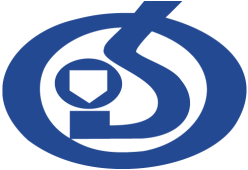 APSTIPRINĀTSLatvijas Organiskās sintēzes institūta Iepirkumu komisijas2018. gada 22. janvāra sēdēprotokols Nr. 2018/01 - 01APP LATVIJAS ORGANISKĀS SINTĒZESINSTITŪTSAtklāta konkursa„Dažādas aparatūras ķīmijas laboratorijai piegāde Latvijas Organiskās sintēzes institūtam”NOLIKUMSiepirkuma identifikācijas numursOSI 2018/01 AK ERAFRīga2018Iepirkuma identifikācijas numursOSI 2018/01 AK ERAFCPV kodi: Galvenās CPV kods: 38000000-5. Papildvārdnīcas kods: FG11-2.Daļu kodi:1. daļa: 38000000-5; 38436200-2. Papildvārdnīcas kods: FG11-2.2. daļa: 38000000-5; 42122510-8; 38423100-7.  Papildvārdnīcas kods: FG11-2.3. daļa: 38000000-5. Papildvārdnīcas kods: FG11-2.PasūtītājsIepirkuma norise notiek elektroniski.Iepirkuma nolikums atrodams Elektronisko iepirkumu sistēmas e-konkursu apakšsistēmā:https://www.eis.gov.lv/EKEIS/Supplier/Procurement/9944Piedāvājumi iesniedzami elektroniski:https://www.eis.gov.lv/EKEIS/SupplierJautājumu vai neskaidrību gadījumā, lūdzu sazināties ar augstāk norādīto kontaktpersonu.Pasūtītāja nosaukumsAPP Latvijas Organiskās sintēzes institūtsAdreseAizkraukles iela 21, Rīga, LV -1006, LatvijaReģ. Nr.LVKonta Nr. bankāLV08UNLA0050005032194KontaktpersonaArtūrs AksjonovsTālruņa Nr.+371 67014884 Nr.+371 67014813e-pasta adresearturs@osi.lvDarba laiksNo 9.00 līdz 17.00